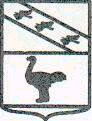 Льговский Городской Совет депутатов Р Е Ш Е Н И Еот 12.03.2014     № 19                                                                            		   г. ЛьговОб утверждении отчета о реализации плана деятельности Ревизионной комиссии города Льгова за 2013 год.	Заслушав отчёт председателя Ревизионной комиссии города Льгова, руководствуясь Федеральным законом от 07 февраля 2011 года №6-ФЗ «Об общих принципах организации и деятельности контрольно-счётных органов субъектов Российской Федерации и муниципальных образований», Положением о Ревизионной комиссии города Льгова, утверждённым Решением Льговского Городского Совета депутатов от 05.02.2013 №3, Льговский Городской Совет депутатов РЕШИЛ:Утвердить Отчет о реализации годового плана деятельности Ревизионной комиссии города Льгова за 2013 год, согласно приложению к настоящему Решению.Решение вступает в силу со дня его подписания и подлежит опубликованию.Председатель Льговского Городского Совета депутатов                                                      В.В.ВоробьевПриложение  к Решению Льговского Городского Совета депутатов от «12» марта 2013 года №19Отчет о реализации годового плана деятельностиРевизионной комиссии города Льгова за 2013 год.	Ревизионная комиссия города Льгова была создана и в 2013 году осуществляла свою деятельность в соответствии с Решением Льговского Городского Совета депутатов от 05.02.2013 года №3 «О создании ревизионной комиссии города Льгова» с целью осуществления надлежащего финансового контроля за исполнением местного бюджета, соблюдением установленного порядка подготовки и рассмотрения местного бюджета, отчета о его исполнении, а также в целях контроля за соблюдением установленного порядка управления и распоряжения имуществом.	Ревизионная комиссия города Льгова является постоянно действующим органом внешнего муниципального финансового контроля. В состав комиссии за отчетный период входило три человека.	Согласно ст.12 «Положения о ревизионной комиссии города Льгова», Ревизионной комиссией был сформирован годовой план деятельности на 2013 год, утвержденный Распоряжением председателя Ревизионной комиссии от 20.03.2013 года №1 «Об утверждении плана работы Ревизионной комиссии города Льгова на 2013 год».  Текст данного Распоряжения опубликован на официальном сайте Администрации города Льгова.	В соответствии с планом деятельности, в течение 2013 года, комиссией была проведена внешняя проверка годового отчета об исполнении бюджета за 2012 год муниципального образования «Город Льгов», по результатам проверки подготовлено заключение. 	Был подготовлен и представлен для утверждения Льговским Городским Советом депутатов  отчет о реализации годового плана за 2012 год. 	Подготовлено заключение о проекте Решения «О бюджете муниципального образования «Город Льгов» на 2014 год и плановый период 2015, 2016 годов» на предмет соответствия действующему бюджетному законодательству. 	Ревизионной комиссией города Льгова было проведено 2 контрольных мероприятия: «Проверка штатных расписаний и правильности начисления заработной платы дошкольных образовательных учреждений за прошедший период 2013 года» и «Проверка финансово-хозяйственной деятельности МУП «Благоустройство» за 2012 год и отчетный период 2013 года».	В ходе проведенных мероприятий выявлено нарушений и недостатков на 1022 тыс.руб., в том числе неэффективное использование бюджетных средств 141,6 тыс. руб. (данная сумма восстановлена в бюджет города).	В результате контрольных мероприятий направлено 4 представления для устранения выявленных нарушений, по материалам Ревизионной комиссии возбуждено 1 уголовное дело.	В целях обеспечения доступности вся информация, касающаяся деятельности Ревизионной комиссии,  размещена на официальном сайте Администрации города Льгова http://gorlgov.rkursk.ru/.Председатель Ревизионной комиссии города Льгова                                    О.А. Поветкина